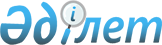 Об утверждении текста Присяги сотрудников правоохранительных органов, органов гражданской защиты, осуществляющих функции по предупреждению и ликвидации чрезвычайных ситуаций природного и техногенного характера, оказанию экстренной медицинской и психологической помощи населению, государственной фельдъегерской службы Республики Казахстан и порядка ее принесения, а также признании утратившими силу некоторых указов Президента Республики КазахстанУказ Президента Республики Казахстан от 19 декабря 2022 года № 61
      В целях реализации Закона Республики Казахстан "О правоохранительной службе" ПОСТАНОВЛЯЮ: 
      1. Утвердить прилагаемые: 
      1) текст Присяги сотрудников правоохранительных органов Республики Казахстан; 
      2) текст Присяги сотрудников органов гражданской защиты, осуществляющих функции по предупреждению и ликвидации чрезвычайных ситуаций природного и техногенного характера, оказанию экстренной медицинской и психологической помощи населению;
      3) текст Присяги сотрудников государственной фельдъегерской службы Республики Казахстан;
      4) Правила принесения Присяги сотрудниками правоохранительных органов, органов гражданской защиты, осуществляющими функции по предупреждению и ликвидации чрезвычайных ситуаций природного и техногенного характера, оказанию экстренной медицинской и психологической помощи населению, и государственной фельдъегерской службы Республики Казахстан. 
      2. Признать утратившими силу некоторые указы Президента Республики Казахстан согласно приложению к настоящему Указу. 
      3. Настоящий Указ вводится в действие со дня его подписания. ТЕКСТ ПРИСЯГИ      
сотрудников правоохранительных органов Республики Казахстан   
      Я, __________ (фамилия, имя, отчество (при его наличии) (далее – ФИО), поступая на службу в правоохранительные органы Республики Казахстан, торжественно клянусь:
      верно служить своему народу, строго соблюдать Конституцию и законы Республики Казахстан и во всех своих действиях следовать принципам законности и справедливости;
      добросовестно выполнять возложенные на меня обязанности и приложить все силы и знания для защиты прав и свобод человека и гражданина, интересов общества и государства от преступных и иных противоправных посягательств;
      мужественно защищать жизнь и здоровье человека и гражданина, прилагать все силы делу спасения человеческой жизни; 
      быть образцом моральной чистоты, скромности, дорожить своей профессиональной честью, высоким званием сотрудника правоохранительного органа;
      достойно переносить связанные со службой трудности.
      Если я нарушу принятую мною Присягу, то готов нести ответственность, установленную законами Республики Казахстан.
      ФИО лица, принявшего Присягу _________________
      Подпись _______________ ТЕКСТ ПРИСЯГИ сотрудников органов гражданской защиты, осуществляющих функции по предупреждению и ликвидации чрезвычайных ситуаций природного и техногенного характера, оказанию экстренной медицинской и психологической помощи населению 
      Я, __________ (фамилия, имя, отчество (при его наличии) (далее – ФИО), поступая на службу в органы гражданской защиты Республики Казахстан, торжественно клянусь:
      верно служить своему народу, строго соблюдать Конституцию и законы Республики Казахстан и во всех своих действиях следовать принципам законности и справедливости;
      добросовестно выполнять возложенные на меня обязанности, приложить все силы и знания для сохранения жизни и здоровья людей, материальных ценностей общества и государства от чрезвычайных ситуаций природного и техногенного характера;
      мужественно защищать жизнь и здоровье человека и гражданина, прилагать все силы делу спасения человеческой жизни;
      быть образцом моральной чистоты, скромности, дорожить своей профессиональной честью, высоким званием сотрудника органа гражданской защиты;
      достойно переносить связанные со службой трудности.
      Если я нарушу принятую мною Присягу, то готов нести ответственность, установленную законами Республики Казахстан.
      ФИО лица, принявшего Присягу _________________
      Подпись _______________ ТЕКСТ ПРИСЯГИ сотрудников государственной фельдъегерской службы Республики Казахстан 
      Я, __________ (фамилия, имя, отчество (при его наличии) (далее – ФИО), поступая на службу в государственную фельдъегерскую службу Республики Казахстан, торжественно клянусь:
      верно служить своему народу, строго соблюдать Конституцию и законы Республики Казахстан и во всех своих действиях следовать принципам законности и справедливости;
      добросовестно выполнять возложенные на меня обязанности и приложить все силы и знания для оперативной и надежной доставки вверенной мне корреспонденции с обеспечением защиты государственных секретов;
      быть образцом моральной чистоты, скромности, дорожить своей профессиональной честью, высоким званием сотрудника государственной фельдъегерской службы Республики Казахстан;
      достойно переносить связанные со службой трудности.
      Если я нарушу принятую мною Присягу, то готов нести ответственность, установленную законами Республики Казахстан. 
      ФИО лица, принявшего Присягу _________________  
      Подпись _______________   ПРАВИЛА принесения Присяги сотрудниками правоохранительных органов, органов гражданской защиты, осуществляющими функции по предупреждению и ликвидации чрезвычайных ситуаций природного и техногенного характера, оказанию экстренной медицинской и психологической помощи населению, и государственной фельдъегерской службы Республики Казахстан 
      1. Настоящие Правила принесения Присяги сотрудниками правоохранительных органов, органов гражданской защиты, осуществляющими функции по предупреждению и ликвидации чрезвычайных ситуаций природного и техногенного характера, оказанию экстренной медицинской и психологической помощи населению и государственной фельдъегерской службы Республики Казахстан (далее – Правила) разработаны в целях реализации Закона Республики Казахстан "О правоохранительной службе" и определяют порядок принесения Присяги сотрудниками правоохранительных органов, органов гражданской защиты, осуществляющими функции по предупреждению и ликвидации чрезвычайных ситуаций природного и техногенного характера, оказанию экстренной медицинской и психологической помощи населению и государственной фельдъегерской службы Республики Казахстан (далее – сотрудники).
      2. Присягу принимают:
      1) лица, впервые поступающие на службу в правоохранительные органы, органы гражданской защиты и государственную фельдъегерскую службу Республики Казахстан, которым присвоены специальное звание или классный чин, – не позднее двух месяцев после присвоения специального звания или классного чина;
      2) курсанты организации образования, ранее не принимавшие Присягу, – не позднее двух месяцев после зачисления на учебу;
      3) сотрудники, ранее по каким-либо причинам не принимавшие Присягу. 
      3. Сотрудники приносят Присягу один раз. 
      4. Дата, время и место проведения церемонии принесения Присяги определяются руководителем соответствующего правоохранительного органа, органа гражданской защиты или государственной фельдъегерской службы Республики Казахстан либо уполномоченным руководителем.
      5. Присяга принимается под руководством соответствующего руководителя правоохранительного органа, органа гражданской защиты и государственной фельдъегерской службы Республики Казахстан либо уполномоченного руководителя в торжественной обстановке в местах, оформленных государственными символами Республики Казахстан, символами правоохранительных органов, уполномоченного органа в сфере гражданской защиты и государственной фельдъегерской службы Республики Казахстан.
      6. На церемонию принятия Присяги могут быть приглашены представители государственных органов, ветеранских организаций и средств массовой информации.
      7. Сотрудники, приводимые к Присяге, а также личный состав, участвующий в церемонии принятия Присяги, одеваются в торжественную (парадную, парадно-выходную) форму одежды.
      8. Церемония принятия Присяги начинается с исполнения Государственного Гимна Республики Казахстан. 
      9. Руководитель соответствующего правоохранительного органа, органа гражданской защиты и государственной фельдъегерской службы Республики Казахстан либо уполномоченный руководитель в краткой речи разъясняет значение Присяги и той ответственности, которая возлагается на сотрудников, принявших Присягу на верность народу Республики Казахстан.
      10. Сотрудники, приводимые к Присяге, выходят из строя, произносят или зачитывают вслух текст Присяги и подписывают его, после чего возвращаются в строй.
      Текст Присяги произносится на казахском или русском языке по выбору лиц, приводимых к Присяге.
      11. Церемония принятия Присяги завершается исполнением Государственного Гимна Республики Казахстан.
      12. Бланки с текстом Присяги, подписанные сотрудниками, приобщаются к их личным делам.
      13. Ответственность за своевременное приведение сотрудников к Присяге, организация и учет ее принятия возлагаются на руководителей кадровых служб правоохранительных органов, органов гражданской защиты или государственной фельдъегерской службы Республики Казахстан. ПЕРЕЧЕНЬ 
утративших силу некоторых указов Президента Республики Казахстан
      1. Указ Президента Республики Казахстан от 15 сентября 2000 года № 446 "Об утверждении текста присяги рядового и начальствующего состава органов Государственной противопожарной службы".
      2. Указ Президента Республики Казахстан от 23 апреля 2005 года № 1559 "Об утверждении текста присяги лиц рядового и начальствующего состава органов внутренних дел Республики Казахстан".
      3. Указ Президента Республики Казахстан от 8 июля 2005 года № 1612 "Об утверждении Типового положения о проведении аттестации сотрудников правоохранительных органов Республики Казахстан".
      4. Подпункт 1) пункта 1 Указа Президента Республики Казахстан от 20 октября 2011 года № 166 "О некоторых вопросах органов прокуратуры Республики Казахстан".
      5. Указ Президента Республики Казахстан от 16 марта 2016 года № 211 "О некоторых вопросах реализации кадровой политики в правоохранительных органах Республики Казахстан".
      6. Указ Президента Республики Казахстан от 21 декабря 2016 года № 390 "О внесении изменения в Указ Президента Республики Казахстан от 8 июля 2005 года № 1612 "Об утверждении Типового положения о проведении аттестации сотрудников правоохранительных органов Республики Казахстан".
					© 2012. РГП на ПХВ «Институт законодательства и правовой информации Республики Казахстан» Министерства юстиции Республики Казахстан
				
      Президент Республики Казахстан

К. Токаев       
УТВЕРЖДЕН
Указом Президента
Республики Казахстан
от 19 декабря 2022 года
№ 61       УТВЕРЖДЕН
Указом Президента
Республики Казахстан
от 19 декабря 2022 года
№ 61  УТВЕРЖДЕН
Указом Президента
Республики Казахстан
от 19 декабря 2022 года
№ 61  УТВЕРЖДЕНЫ
Указом Президента
Республики Казахстан
от 19 декабря 2022 года
№ 61   ПРИЛОЖЕНИЕ
к Указу Президента
Республики Казахстан
от 19 декабря 2022 года
№ 61 